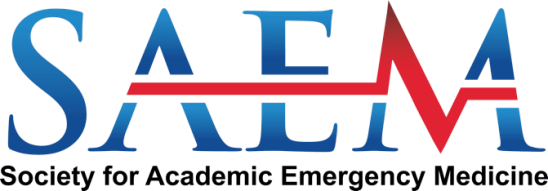 SAEM 2024 Awards  Arnold P. Gold Foundation Humanism in Medicine Award  To the SAEM Awards Committee,  I nominate __________________________________________________________ (Nominee) of _________________________________________________________________ (Institution) for the Arnold P. Gold Foundation Humanism in Medicine Award because they exemplify compassionate, patient-centered, emergency care.  Of the ten below, please choose only five and provide evidence of excellence in those domains. Only the five chosen domains will be scored, and all domains have the same weight.  Please describe the nominee’s compassion and empathy in delivery of patient care.  Describe the nominee's respect for patients, families, and coworkers.  Describe the nominee’s cultural sensitivity when working with patients and family members of diverse backgrounds.  Describe the nominee’s effective, empathetic communication and listening skills.  Describe how the nominee understands a patient’s need for interpretation of complex medical diagnoses and treatments.  Describe how the nominee tries to ensure patient comprehension.  Describe how the nominee comprehends and shows respect for the patient’s viewpoint.  Describe the nominee’s sensitivity to the patient’s psychological wellbeing and identifying the emotional concerns of patients and family members.  Describe how the nominee is engendering trust and confidence.  Describe how the nominee is competent in scientific endeavors.  Please include any additional information about the nominee that supports their qualifications for this award.Sincerely,  Nominator Name: __________________________________________________  Nominator Email: ____________________________  